Warwick International School of RidingMarch NewsletterHello Riders, just to let you know of some great fun activities coming up for March 2017! Apart from our normal riding on Saturdays, Sunday, Tuesday’s 6 o’clock lesson and children’s after school riding every Tuesday & Thursday at 4.30pm we also have the following:Sunday 5th March – Polo Lesson Taster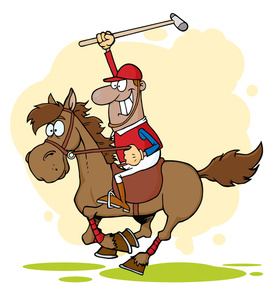 Want to try something completely different?! Have your first lesson here with Karl Ude-Martinez, learn how to hit the ball with your polo mallet on the back of a trained polo pony, and try your hand at a ‘chukka’ in this true ‘sport of kings’. Start on the ground with a foot mallet, practicing your swing and then onto the horse for your mounted tuition. Sessions will run approx 1 hour 30min slots, starting at 10am.£45 per personAlso on this day for those who are not playing polo there will be a 1 hour hack. £35Sunday 12th March- Credit Crunch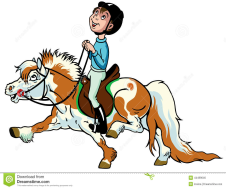 Another Do Your Own Thing which means an hour and a half riding, do your own thing around our grounds putting into practice what you have been taught. This ride is extremely popular so please book now to avoid disappointment, 10am start.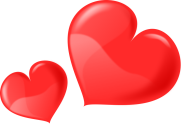 just £40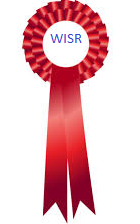 Sunday 19th March – FundayA fun day of riding, with lessons, mini-hacks and gymkhanas whereby you win a rosette, remember to bring your pack lunch. 10am till approx 3pmGreat deal, not to be missed!ONLY £65!Sunday 26th March – 2 Hour HackA beautiful 2 hour ride around Warwickshire unspoilt countryside. This ride fills up very quickly so book now to avoid disappointment. 10am start£65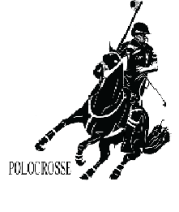 Sunday 2nd April – Polo Crosse TasterFancy something different; why not try this new experience coming to WISR! An hour and a half polocrosse lesson whereby you will have outside coaches coming WISR, your training will start with half an hour on foot, followed by an hour on horseback.Only £45 per personTo book, or any questions please speak to Janet or a member of staff 01926 494313 or alternatively email 	janet@warwickriding.co.ukDon’t forget to ‘like’ us on Facebook: Warwick International School of Riding